ANALISIS CAMPUR KODE BAHASA SIMALUNGUN TERHADAP BAHASA INDONESIADi UJUNG SERIBU DESA MABAR (KAJIAN SOSIOLINGUISTIK)SKRIPSIOlehDEVIANI SARAGIHNPM: 181214107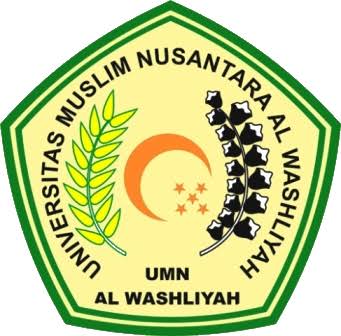 PROGRAM STUDI PENDIDIKAN BAHASA DAN SASTRA INDONESIA FAKULTAS KEGURUAN DAN ILMU PENDIDIKANUNIVERSITAS MUSLIM NUSANTARAALWASLIYAH MEDAN2022